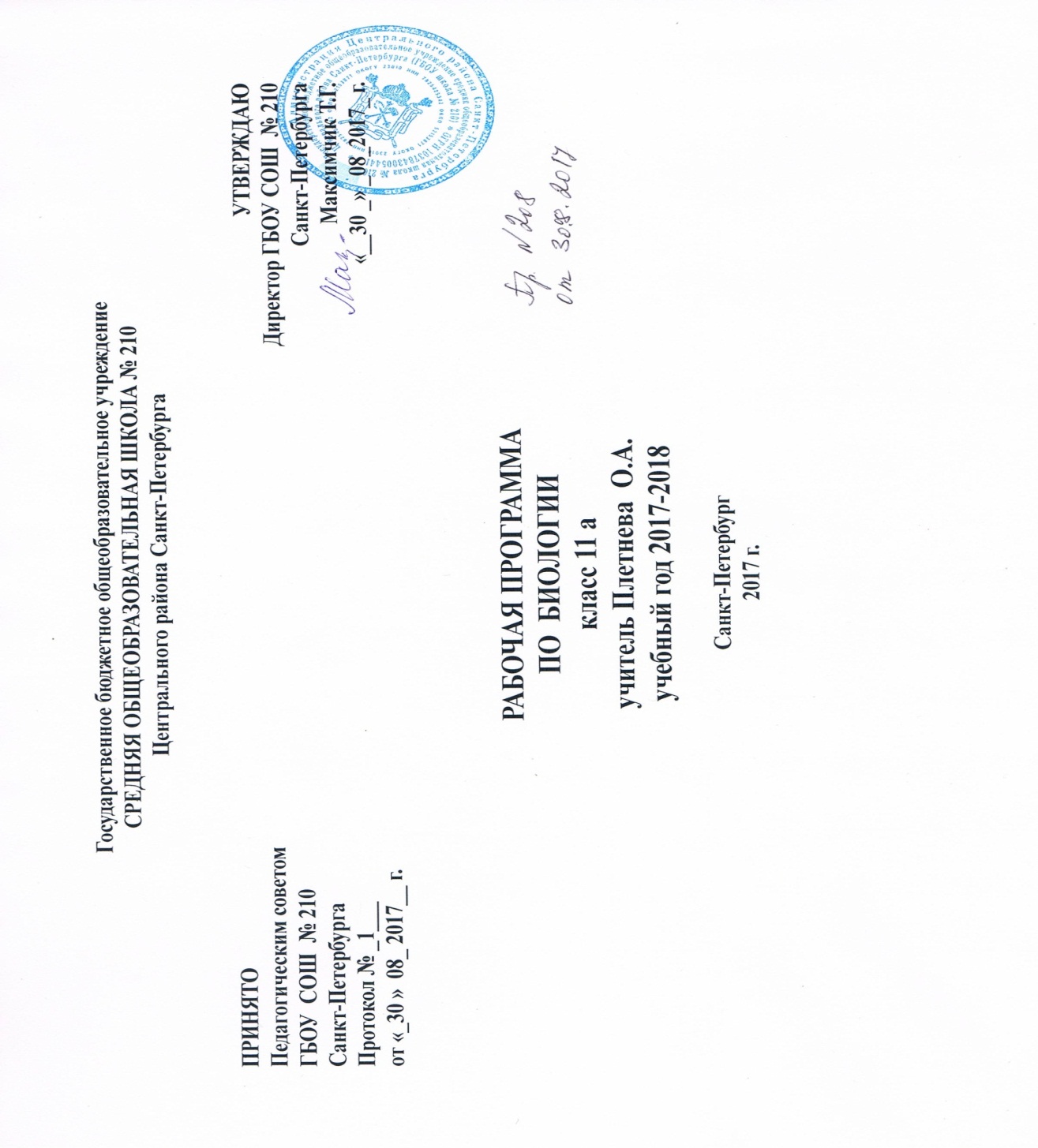 Рабочая программа11 классФ.И.О. учителя                      Плетнева Ольга Анатольевна, учитель биологии высший квалификационной категорииПредмет       БиологияКласс  11 А классПрограмма:                    Пономарева И.Н., и др. Программа по биологии для общеобразовательного и гуманитарного профилей обучения в средней (полной) школе / Общая биология: Программы: 10-11 классы. - М.:Вентана-Граф, 2004.Бизюкова Т.Н. Рекомендации по использованию учебников «Общая биология» для учащихся 10-11 классов под ред. И.Н. Пономаревой (базовый уровень) / Завучу на заметку: Рекомендации по использованию учебников. Программы элективных курсов: Профильная школа. – М.: Вентана-Граф, 2005.Учебник   Пономарева И.Н., Корнилова О.А., Лощилина Т.Е., Ижевский П.В. Общая биология. 11 класс. – М.: Вентана-Граф, 2004.Санкт ПетербургПояснительная записка Данная программа разработана на основе программы авторского коллектива, по руководством И.Н. Пономаревой, «Программа по биологии для общеобразовательного и гуманитарного профилей обучения в средней (полной) школе» (2004 г.) и рекомендаций по использованию учебников «Общая биология» для учащихся 10-11 классов под ред. И.Н. Пономаревой (базовый уровень) – 2006 г. Программа разработана в полном соответствии с обязательным минимумом содержания среднего (полного) образования по биологии. .Цель программы: подготовка высокоразвитых людей, способных к активной деятельности, развитие индивидуальных способностей, формирование современной картины мира в мировоззрении учащихся.Программа по биологии для 10-11 классов построена на принципиально важной содержательной основе – гуманизме; биоцентризме и полицентризме в раскрытии свойств живой природы и ее закономерностей, многомерности разнообразия уровней организации жизни; историзме явлений в природе и открытий в биологической области знаний; понимании биологии как науки и как явления культуры. Программа представляет содержание курса «Общая биология» как материалы более высокого уровня обучения, чего требует обязательный минимум содержания среднего (полного) образования, и с учетом дифференциации содержания биологического образования. Она позволяет школьникам не только продвинуться в усвоении обязательного образовательного минимума, но и реализовать свой творческий потенциал, получить необходимую базу для выбора будущей профессии.Содержание программы позволяет достаточно четко представить образовательный маршрут и его альтернативные варианты изучения биологии в полной средней школе. Интегрирование материалов различных областей науки биологии в ходе раскрытия свойств природы с позиции разных структурных уровней организации жизни, а также применение приемов сравнения в обучении делают учебное содержание новым и более интересным для учащихся.Для реализации практической части программы предусмотрены лабораторные практикумы, во время которых учащиеся должны выполнить несколько лабораторных работ и предоставить отчет. Программа рассчитана на 68 часа в год – 2 час в неделю 10-11 классовПоурочное планирование11 А классЛабораторный практикум № 1Наблюдение за передвижением животных (инфузория-туфелька, дождевой червь, улитка, аквариуная рыбка). Выявление поведенческих реакций животных на факторы внешней среды.Составление простейших схем скрещивания.Решение генетических задач.Лабораторный практикум № 2Сравнение строения клеток прокариот (бактерии) и эукариот (растения, животного, гриба).Сравнение строения клеток одноклеточного и многоклеточного организмов (хламидомонады, листа элодеи, эпидермиса лука).Исследование фаз митоза на микропрепарате клеток кончика корня.Наблюдение плазмолиза и деплазмолиза в клетках эпидермиса лука.Лабораторный практикум № 3Обнаружение органических веществ в тканях растений (крахмала, белков, жиров).Выявление активности процесса фотосинтеза с помощью пероксида водорода и фермента каталазы, содержащейся в клетках зеленых растений.Требования к уровню подготовки выпускников средней (полной) школы (базовый уровень)В результате изучения биологии на базовом уровне ученик долженЗнать и понимать:основные положения биологических теорий (клеточная, хромосомная, теория гена, эволюционная теория Ч. Дарвина); учений (Н.И. Вавилова о центрах многообразия и происхождения культурных растений; В.И. Вернадского о биосфере, ноосфере, функциях живого вещества в биосфере); законов (расщепления, независимого наследования Г. Менделя); правил (правило доминирования Г. Менделя); закономерностей изменчивости;особенности биологических процессов: матричное воспроизводство белков; размножение; действие искусственного и естественного отбора; формирование приспособленности; образование видов; круговорот веществ и превращения энергии в экосистемах и биосфере; эволюция биосферы;особенности строения биологических объектов: клетки; хромосом; вида и экосистем (структура);причины эволюции, изменяемости видов, наследственных заболеваний, мутаций.Уметь (владеть способами деятельности):приводить примеры: наследственных и ненаследственных изменений, мутаций, естественных и искусственных экосистем; влияния биологии на формирование научного мировоззрения, на воспитание экологической, генетической и гигиенической грамотности; вклада биологических теорий в формирование современной естественнонаучной картины мира; значения генетики для развития селекции и медицины;приводить доказательства: единства живой и неживой природы, родства живых организмов, эволюции, используя основные положения биологических теорий; отрицательного влияния алкоголя, никотина, наркотических веществ на развитие зародыша человека; родства человека с млекопитающими животными; влияния мутагенов на организм человека; необходимости сохранения многообразия видов; влияния экологических факторов на организмы; взаимосвязи организмов с окружающей средой;оценивать: последствия влияния мутагенов на собственный организм; этические аспекты развития некоторых исследований в биотехнологии (клонирование человека и др.); последствия собственной деятельности в окружающей среде; вклад выдающихся ученых в развитие биологической науки; значение биологических открытий;аргументировать свою точку зрения при обсуждении биологических проблем: эволюции живой природы; реального существования видов в природе; сущности и происхождения жизни; происхождения человека; глобальных экологических проблем и путей их решения;выявлять: приспособления у организмов к среде обитания; взаимосвязи организмов в экосистеме (на отдельных примерах); мутагены в окружающей среде (косвенно); правильно использовать генетическую терминологию и символику; решать элементарные биологические задачи; составлять схемы переноса веществ и энергии в экосистемах (цепи питания);исследовать биологические системы на биологических моделях (клетка, аквариум и др.);использовать различные источники (в том числе Интернет, средства массовой информации) для получения необходимой информации о биологических системах и применять ее в собственных исследованиях.
Использовать приобретенные знания и умения в практической деятельности и повседневной жизни (быть компетентным в защите окружающей среды и сохранении собственного здоровья):соблюдать и обосновывать меры профилактики вирусных и других заболеваний, правила поведения в природе и обеспечения безопасности собственной жизнедеятельности в чрезвычайных ситуациях природного и техногенного характера;оказывать первую помощь при обморожениях, ожогах, травмах; поражении электрическим током, молнией; спасении утопающего.Литература  для учителя:Анастасова Л.П. Общая биология. Дидактические материалы. – М.: Вентана-Граф, 1997.Афонькин С. Знай свои гены. – М.: А.В.К., 2001.Богданова Т.Л., Солодова Е.А. Биология. Справочник для старшеклассников и поступающих в вузы. – М.: АСТ-пресс, 2006.Болгова И.В. Сборник задач по общей биологии для поступающих в ВУЗы. – М.: Оникс 21 век, 2005.Верзилин Н.М., Корсунская В.М. Общая методика преподавания№№Тема уроков Тип урокаЭлементы содержанияТребования к уровню подготовкиПланируемые результатыДемонстрацияДатапланОрганизменный уровень – 29чОрганизменный уровень – 29чОрганизм и процессы его жизнедеятельности -8 чОрганизм и процессы его жизнедеятельности -8 чОрганизм и процессы его жизнедеятельности -8 ч1Организменный уровень жизни. Организм как биосистема  УИНМОрганизменный уровень жизни. Организм как биосистема  Знать/понимать – понятия «организменный уровень организации жизни» «биосистема»Д- «Бактерии»,»Лишайники, «Водоросли1 неделяСентября2/092Типы питания организмовУИНМТипы питанияАвтотрофный,. Миксотрофный ГетеротрофныйЗнать/понимать-  понятие «питание» и ее сущность;Уметь устанавливать особенности строения организмов в зависимости от видов потребляемой пищиД-  изображения организмов, питающихся разными способами1 неделясентября3Размножение организмовУСЗРазмножение, его роль в преемственности поколений, расселении организмов.Деление клетки – основа роста, развития и размножения организмов. Знать / понимать:сущность процессов размножения.Уметь: сравниватьполовое и бесполое размножение, рост и развитие организмов.Демонстрация: «Способы  размножения»;«Деление клетки (митоз, мейоз)»; «Половые клетки»2 неделясентября4Оплодотворение и его значениеУИНМОплодотворение онтогенезДвойное оплодотворениеБластула, гаструла, органогенез Знать / понимать:сущность процессов оплодотворения. Выделять существенные признаки воспроизведения и развития организма человека. Особенности онтогенеза. Вредное влияние на формирующийся организм никотина, алкоголя и др. мутагенных факторовД-«схема двойного оплодотворения у цветковых» «Индивидуальное развитие хордовых»2 неделясентября5Онтогенез - индивидуальное развитие организмаУИНМОплодотворение онтогенезДвойное оплодотворениеБластула, гаструла, органогенез Знать / понимать:сущность процессов оплодотворения. Выделять существенные признаки воспроизведения и развития организма человека. Особенности онтогенеза. Вредное влияние на формирующийся организм никотина, алкоголя и др. мутагенных факторовД-«схема двойного оплодотворения у цветковых» «Индивидуальное развитие хордовых»3 неделясентября6Особенности строения и процессов жизнедеятельности одноклеточных растений и животныхУИНМПрокариотыЭукариотыЗнать / понимать: понятие «одноклеточные организмы»Роль одноклеточных в природеУметь приводить доказательства о том, что одноклеточные являются самостоятельным организмом. Д «Одноклеточные водоросли», Простейшие,»: микропрепараты и таблицы3 неделясентября7Особенности строения и процессов жизнедеятельности многоклеточных организмов.УСЗДифференциация клеток Качественная неравноценность клетокОрганы и системы органовЗнать / понимать: понятие «многоклеточные организмы»Уметь связывать особенности строения многоклеточных с процессами их жизнедеятельностиД- изображения многоклеточных организмов4 неделя сентября8Тестирование по теме «Организм и процессы его жизнедеятельности»УКНабор тестов и дидактических карточекОбобщение и систематизация знаний4 неделя сентябряГенетика -12 ч1Из истории развития генетики. Основные понятия генетикиУСЗАллельные геныГен  ГенотипИзменчивостьНаследственностьФенотипНаследственность    и    изменчивость   -   свойства   организмов. Генетика - наука о закономерностях наследственности и изменчивости.Знать / понимать:понятия:   генетика,    ген,    генотип, фенотип, аллельные гены; признаки биологических объектов - генов и хромосом.Уметь характеризовать    сущностьбиологических   процессов   наследственности - и   изменчивости. объяснять:причины наследственности и изменчивости.Д- «Моногибридное скрещивание»1 неделя октября2Изменчивость признаков организма и ее типыУСЗИзменчивость – свойство организмов.  Основные формы изменчивости. Наследственная изменчивость. Зависимость проявления действия генов от условий внешней среды. Модификационная изменчивость.Знать / понимать:сущность закономерностей изменчивости; различать наследственную и ненаследственную изменчивость; биологическую роль хромосомУметь:называть виды наследственной изменчивости, уровни изменения генотипа, виды мутаций.Презентация1 неделя октября3Генетические   закономерности.   Первый   и   второй законы МенделяУСЗГенетика – наука о закономерностях наследственности и изменчивости. Г Мендель – основоположник генетики.. Моногибридное скрещивание.Знать / понимать: сущность биологических процессов наследственности и изменчивости, генетическую терминологию и символику.Уметь: объяснять причины наследственности и изменчивости.Таблица «Законы Менделя»2 неделя октября4Генетические закономерности. Третий закон МенделяУСЗИспользование Г.Менделем гибридологического метода.Дигибридное скрещивание Закономерности наследования, установленные Г. Менделем. Знать / понимать:биологическую терминологию и символику сущность  законов Г. Менделя;Уметь составлять элементарные схемы скрещивания; приводить примеры доминантных и рецессивных признаков, описывать механизм  проявления закономерностей моногибридного скрещивания. Таблица «Законы Менделя»2 неделя октября5 Решение генетических задачУСЗЗакономерности наследования, установленные Г. Менделем.Знать / понимать:биологическую терминологию и символику (основные понятия генетики); сущность законов Г. Менделя;  Уметь:  решать элементарные генетические задачи;3  неделя октября6Взаимодействие геновУСЗАллельные гены Генотип Доминирование ФенотипГенотип - система взаимодействующих генов (целостная система).Качественные и количественные признаки.Знать/понимать  определения   тер-минам.Уметь приводить примеры:>аллельного    взаимодействия генов;>неаллельного    взаимодействия генов.Называть   характер   взаимодействия неаллельных генов. Описывать проявление множественного действия гена.Презентация3  неделя октября7Генетика пола и наследование, сцепленное с поломУИНМГетерогаметный Гомогаметный Половые хромосомы Наследственность    -    свойство организмов.    Соотношение    1:1 полов   в группах животных. Наследование признаков у человека.Наследственные     заболевания, сцепленные с полом..Давать   определение   терминуЗнать/понимать>типы хромосом в генотипе; >число   аутосом   и   половых хромосом у человека и у дрозофилы.Уметь объяснять:>причину   соотношения полов 1:1;> причины проявления наследственных заболеваний человека. Определять по схеме число типов гамет, фенотипов и генотипов, вероятность проявления признака в потомстве. Решать простейшие генетические задачи.Презентация4 неделя октября8Сцепленное наследование. Закон МорганаУИНМХромосомная теория наследственностиПоловые хромосомы. Сцепленное с полом наследование Знать / понимать:закон сцепленного наследования Т. Моргана, особенности наследования признаков у человека сцепленных с полом.Уметь:объяснять сущность сцепленного наследования, причины нарушения сцепления, биологическое значение перекреста хромосом..4 неделя октября9Наследственные болезни человека Этические аспекты медицинской генетикиУИНМНаследственные болезни человека, их причины и профилактика.  Генные и хромосомные болезни. Влияние мутагенов на организм человека.Знать / понимать:основные причины наследственна заболеваний человека, методы дородовой диагностики, опасность близкородственных браков.Уметь:объяснять причины наследственных болезней  человека; мутаций.2 неделя ноября10Мутации, их виды. Влияние мутагенов на природуУИНМВлияние мутагенов на организм человека.Знать / понимать:влияние экологических факторов на организмы;причины мутаций.Уметь:объяснять влияние мутагенов на организм человека;выявлять источники мутагенов в окружающей среде (косвенно).Презентация2 неделя ноября11Факторы, определяющие здоровье человека. Биотехнология.УИНМРепродуктивное здоровье. Последствия влияния алкоголя, никотина, наркотических веществ на развитие зародыша человека.Знать / понимать: вредное влияние на развитии е организма курения, алкоголя, наркотиков.Уметь:объяснять отрицательное влияние алкоголя, никотина, наркотических веществ на развитие зародыша человека.3 неделя ноября12Обобщение по теме Генетика»УКНабор тестов и дидактических карточекОбобщение и систематизация знаний3 неделя ноябряСелекция-4 ч1Селекция растений. Полиплоидия и отдаленная  гибридизацияУИНМГетерозисГибридизация"ДепрессияМутагенезСортПрименение  знаний  о   наследственности  и  изменчивости,  искусственном отборе при выведении новых сортов. Основные методы селекции   растений:   гибридизация и отбор.Виды     искусственного    отбора: массовый и индивидуальный. Гибридизация:    близкородственная, межсортовая, межвидовая. Давать   определения  понятиям порода, сорт. Называть   методы   селекции растений.Приводить примеры сортов культурных растений. Характеризовать         методы селекции растений. Объяснять роль биологии    в практической         деятельности людей и самого ученика. Использовать      приобретенные    знания    в    практической деятельности   для   выращивания и размножения культурных растений, ухода за ними.гербарий4  неделя ноября2Селекция животных.УИНММутагенезПорода                                     Применение знаний о наследственности и изменчивости, искусственном отборе при выведении новых пород. Основные методы селекции  животных:   гибридизация и отбор. Виды искусственного отбора: массовый и индивидуальный.Гибридизация:    близкородственная, межвидовая. Искусственный мутагенез. Давать   определения   понятиям порода, сорт. Называть   методы   селекции животных.Приводить  примеры  пород животных.Характеризовать       методы селекции животных. Объяснять роль биологии   в практической       деятельности людей и самого ученика. Использовать     приобретенные   знания   в   практической деятельности  для   выращивания и размножения домашних животных, ухода за ними.4 неделя ноября3Селекция микроорганизмов. УИНМБиотехнология ШтаммОсновные направления селекции микроорганизмов.  Значение  селекции    микроорганизмов    для развития сельскохозяйственного производства,         медицинской, микробиологической    и    других отраслей промышленности.Процессы Микробиологический синтезДавать   определение   понятиям:              биотехнология, штамм.Приводить примеры использования    микроорганизмов    в микробиологической   промышленности. Объяснять роль биологии   в практической       деятельности людей и самого ученика. Анализировать     и    оценивать значение  генетики для развития сельскохозяйственного производства, медицинской, микробиологической   и  других отраслей промышленности. Презентация «Биотехнология»1 неделя декабря4Обобщение по теме СелекцияУКНабор тестов и дидактических карточекОбобщение и систематизация знаний1 неделя декабряНеклеточные формы жизни 3 чНеклеточные формы жизни 3 ч1Царство Вирусы, разнообразие и значениеУИНМВирусы. Строение вируса: генетический материал, капсид, размножение.   Давать определение ключевым понятиям.Описывать процесс проникновения вируса в клетку Объяснять сущность воздействия вирусов на клетку.Презентация2 неделя декабря2Вирусные заболевания. Вирусология.УИНМВозбудители   болезней; вирусы, инфицирующие бактерии.Меры профилактики распространения вирусных заболеваний. Профилактика СПИДа.Знать / понимать:значение вирусов в природе и жизни человека. Меры профилактики распространения вирусных заболеваний,СПИДа.Уметь:использовать приобретенные знания в повседневной жизни для профилактики вирусных   заболеваний2 неделя декабря3Обобщение по теме Неклеточные формы жизниУКНабор тестов и дидактических карточекОбобщение и систематизация знаний3 неделя декабряКлеточный уровень жизни (21 ч)Клеточный уровень жизни (21 ч)1Клеточный уровень организации живой материи: значение и роль в природе УИНМ                              Клеточный уровень организации природыМетоды изучения клеткиЗнать / понимать:Понятие «клеточный уровень организации»Уметь определять роль клеточного уровня в природе3 неделя декабря2Клетка как этап эволюции живого. Многообразие клетокУИНМКлеточный уровень организации природыМетоды изучения клеткиЗнать / понимать:Понятие «клеточный уровень организации»Уметь определять роль клеточного уровня в природеД- клетка растений4 неделя декабря3История развития науки о клеткеУСЗЭтапы создания клеточной теории: сбор фактов, выдвижение    гипотезы, осуществление эксперимента,   доказательства теории.Роль клеточной теории в становлении    современной     естественнонаучной картины мира..Закономерности, теории Основные     положения клеточной теории Шлейдена и ШваннаЗнать / понимать:основные положения клеточной теории;вклад выдающихся ученых в развитие знаний о клетке.Уметь:называть и описывать этапы создания клеточной теории, положения современной клеточной теории, вклад ученых в создание клеточной теории. Объяснять роль клеточной теории в формировании естественно-научной картины мира.Презентация4 неделя декабря4Дискуссионные проблемы цитологииУИНМЭтапы создания клеточной теории: сбор фактов, выдвижение    гипотезы, осуществление эксперимента,   доказательства теории.Роль клеточной теории в становлении    современной     естественнонаучной картины мира..Закономерности, теории Основные     положения клеточной теории Шлейдена и ШваннаЗнать / понимать:основные положения клеточной теории;вклад выдающихся ученых в развитие знаний о клетке.Уметь:называть и описывать этапы создания клеточной теории, положения современной клеточной теории, вклад ученых в создание клеточной теории. Объяснять роль клеточной теории в формировании естественно-научной картины мира.2 неделя января5Строение клетки
УСЗСтроение клетки. Прокариотические и эукариотические коетки. Особенности строения животной и растительной клетки.Знать / понимать:особенности строение клеток прокариот и эукакриот, строение клеток растений и животных, выделять различия в их строенииУметь:работать с микроскопом.Наблюдать, описывать и сравнивать строение клеток растений и животных. Д- таблица «Клетка»2 неделя января6Органоиды как структурные компоненты цитоплазмыУСЗСтроение клетки. Основные части и органоиды клетки, их функции.Знать / понимать: названия органоидов клетки, взаимосвязь между строением и функцией органоида.  Уметь: работать с микроскопом.  Наблюдать, описывать и сравнивать строение клеток растений и животных. Презентация3 неделя января7Особенности клеток прокариот и эукариотУСЗМногообразие клеток. Клетки прокариот и эукариот. Форма клеток бактерий. Виды растительных и животных тканей.Одноклеточные и многоклеточные организмы.Знать / понимать:распространение и значение бактерий в природе. Особенности строения и виды тканей различных организмов.Уметь:работать с микроскопом.Готовить и описывать микропрепараты  клеток растенийПрезентация3  неделя января8Клеточный циклУСЗКлеточный цикл. Стадии клеточного цикла. Клеточный циклЗнать / понимать:Схема клеточного цикла, фазы роста, подготовки к делению и деление, фаза синтеза 
белков и роста.Презентация4 неделя января9Деление клетки. Митоз. УСЗЖизненный цикл. Размножение-свойство организмов. Деление клетки-основа роста, развития и размножения организмов. Митоз, сущность и значение.Знать / понимать:сущность и биологическое значение митоза, фазы митоза.Уметь:давать определения ключевым понятиям, описывать последовательно фазы митоза.Презентация4 неделя января10Деление клетки. МейозУСЗГаметогенез. Овогенез. Сперматогенез. Строение половых клеток. Значение гаметогенеза..Знать / понимать:строение половых клеток, фазы первого второго мейотических делений, отличие мейоза от митоза.Уметь:  давать определение ключевым понятиям, называть стадии гаметогенеза.1 неделя февраля11Особенности образования половых клетокУИНМОбразование половых клеток. Стадии размножения, роста, созреванияЗнать / понимать: стадии гаметогенеза.Описывать:>строение половых клеток;.Презентация1 неделя февраля12Структура и функции хромосомУИНМСтроение и функции хромосом. Значение постоянства числа и формы хромосом в клетках. .  Знать / понимать:строение генов и хромосом; Уметь: выделять различия в строении и функциях ДНК и РНК. Характеризовать процесс удвоения молекулы ДНК.Презентация2 неделя февраля13Обобщение по теме «Строение клетки»УКОбобщение знаний о разнообразии жизни, представленной биосистемой «Клетка»Знать / понимать: биологическую терминологию  по теме «Клетка»Уметь:объяснять значение биологических терминов и законов.2 неделя февраля14Бактерии; их разнообразие и особенностиУСЗ Прокариоты. Строение бактериальной клетки: оболочка, цитоплазма, ядерное вещество, включения. Питание, размножение, образование спор.Знать\понимать строение бактериальной клетки.Уметь: объяснять особенности жизнедеятельности бактерий.сравнивать строение бактериальной и растительной клетки.ПрезентацияД-бактериальная клетка3 неделя февраля15Роль бактерий  в природеУСЗЗначение бактерий  в природе и жизни человека. Бактерии разложения и гниения, клубеньковые, молочно – кислые, болезнетворные бактерии.Знать\понимать особенности строения бактерий различных групп.Объяснять роль бактерий.3 неделя февраля16Многообразие одноклеточных растительных организмовУСЗОдноклеточные растительные организмыЗнать\понимать: растительных одноклеточных  в природе и в жизни человекаХарактеризовать их типы.Д-Одноклеточные водоросли4 неделя февраля17Многообразие одноклеточных животныхУСЗТипы        простейших: саркодовые,   жгутиконосцы, инфузории. Жизненный    циклмалярийного плазмодия. Роль    простейших    в природе   и   в   жизни человека. Паразитические   про стейшие - возбудители заболеваний человека: малярия, дизентерияЗнать\понимать: простейших в природе и в жизни человекаХарактеризовать типы простейших.Высказывать предположение о том, что одноклеточные животные не вымирают.4 неделя февраля18Значение простейшихУСЗТипы        простейших: саркодовые,   жгутиконосцы, инфузории. Жизненный    циклмалярийного плазмодия. Роль    простейших    в природе   и   в   жизни человека. Паразитические   про стейшие - возбудители заболеваний человека: малярия, дизентерияЗнать\понимать: простейших в природе и в жизни человекаХарактеризовать типы простейших.Высказывать предположение о том, что одноклеточные животные не вымирают.1 неделя марта19Микробиология на службе человекаУИНМТипы        простейших: саркодовые,   жгутиконосцы, инфузории. Жизненный    циклмалярийного плазмодия. Роль    простейших    в природе   и   в   жизни человека. Паразитические   про стейшие - возбудители заболеваний человека: малярия, дизентерияЗнать\понимать: простейших в природе и в жизни человекаХарактеризовать типы простейших.Высказывать предположение о том, что одноклеточные животные не вымирают.1 неделя марта20Лабораторный практикум УПСравнение строения клеток прокариот (бактерии) и эукариот (растения, животного, гриба).Сравнение строения клеток одноклеточного и многоклеточного организмов (хламидомонады, листа элодеи, эпидермиса лука).Исследование фаз митоза на микропрепарате клеток кончика корня.Наблюдение плазмолиза и деплазмолиза в клетках эпидермиса лука.Сравнение строения клеток прокариот (бактерии) и эукариот (растения, животного, гриба).Сравнение строения клеток одноклеточного и многоклеточного организмов (хламидомонады, листа элодеи, эпидермиса лука).Исследование фаз митоза на микропрепарате клеток кончика корня.Наблюдение плазмолиза и деплазмолиза в клетках эпидермиса лука.2 неделя марта21Обобщение по теме «Клеточный уровень»УКНабор тестов и дидактических карточекОбобщение и систематизация знаний\2 неделя мартаМолекулярный уровень (20 ч)Молекулярный уровень (20 ч)1Молекулярный уровень жизни: значение и роль в природеУСЗМолекулярный уровень жизни биосистемаЗнать  особенности молекулярного уровня; Понимать его роль в природе;Уметь устанавливать причинно-следственные связи 4 неделя марта2Химический состав клетки. Неорганические вещества.УСЗХимический состав клетки. Роль неорганических и органических веществ в клетке и организме человека.Единство элементарного химического состава .Знать / понимать:биологическое  значение химических элементов, минеральных веществ и воды в жизни клетки и человекаУметь: сравниватьхимический состав тел живой и неживой природы и делать выводы на основе их сравнения. Объяснять единство живой и неживой природы.4 неделя марта3Органические вещества клетки. Белки, их строение.УСЗБелки ГлобулаГормоны  ФерментыНуклеиновые кислотыНуклеотидОсобенности химического состава живых организмов. Органические вещества, их роль в организме.     Белки,    аминокислоты. Структура и функции белков в клетке. Ферменты и их роль. ДНК, РНК.Давать   определение   основным понятиям.Давать полное название нуклеиновым кислотам ДНК и РНК. Называть:продукты, богатые белками; нахождение   молекулы  ДНК  в клетке;мономер нуклеиновых кислот. , Приводить   примеры   белков, выполняющих  различные  функции. Перечислять    виды    молекул РНК и их функции. Характеризовать: функции белков; функции нуклеиновых кислот. Объяснять:>причины многообразия функций белков; почему белки редко используются в качестве источника энергии. Сравнивать строение молекул ДНК и РНК.Презентация1 неделя апреля4Свойства и функции белков.УИНМБелки ГлобулаГормоны  ФерментыНуклеиновые кислотыНуклеотидОсобенности химического состава живых организмов. Органические вещества, их роль в организме.     Белки,    аминокислоты. Структура и функции белков в клетке. Ферменты и их роль. ДНК, РНК.Давать   определение   основным понятиям.Давать полное название нуклеиновым кислотам ДНК и РНК. Называть:продукты, богатые белками; нахождение   молекулы  ДНК  в клетке;мономер нуклеиновых кислот. , Приводить   примеры   белков, выполняющих  различные  функции. Перечислять    виды    молекул РНК и их функции. Характеризовать: функции белков; функции нуклеиновых кислот. Объяснять:>причины многообразия функций белков; почему белки редко используются в качестве источника энергии. Сравнивать строение молекул ДНК и РНК.Презентация1 неделя апреля5Углеводы. Липиды.УИНМОрганические вещества, их роль в организме: углеводы и липиды.Углеводы и липиды живых организмовПриводить примеры: веществ, относящихся к углеводам и липидам. Характеризовать: > биологическую роль углеводов  и липидов Классифицировать   углеводыпо группам.Презентация2 неделя апреля6Нуклеиновые кислотыУСЗДНК – носитель наследственной информации. Удвоение молекулы ДНК в клетке  Знать / понимать:типы нуклеиновых кислот, функции нуклеиновых кислот. Роль ДНК и РНК в жизни организмов.Уметь:выделять различия в строении и функциях ДНК и РНК. Характеризовать процесс удвоения молекулы ДНК.Презентация2 неделя апреля7Лабораторный практикум.Обнаружение органических веществ в тканях растений (крахмала, белков, жиров).Выявление активности процесса фотосинтеза с помощью пероксида водорода и фермента каталазы, содержащейся в клетках зеленых растений.Обнаружение органических веществ в тканях растений (крахмала, белков, жиров).Выявление активности процесса фотосинтеза с помощью пероксида водорода и фермента каталазы, содержащейся в клетках зеленых растений.8Тестирование по теме «Химический состав»УКНабор тестов и дидактических карточекОбобщение и систематизация знаний3 неделя апреля9Обмен веществ.  Роль АТФ в обмене веществУСЗАссимиляцияДиссимиляцияФерментОбмен веществ и превращение энергии ~ признак живых организмов, основа жизнедеятельности клетки.   Ассимиляция и диссимиляция  -   противоположные процессы..Дать определение понятиямассимиляция и диссимиляция. Называть:этапы обмена веществ в организме;роль АТФ и ферментов в обмене веществ.Характеризовать       сущность процесса обмена веществ и превращения энергии. Разделять процессы ассимиляции и диссимиляции. Доказывать, что ассимиляция и   диссимиляция   -   составные части обмена веществ..3 неделя апреля10Энергетический обмен в клетке. Синтез АТФУИНМАссимиляцияДиссимиляцияФерментОбмен веществ и превращение энергии ~ признак живых организмов, основа жизнедеятельности клетки.   Ассимиляция и диссимиляция  -   противоположные процессы..Дать определение понятиямассимиляция и диссимиляция. Называть:этапы обмена веществ в организме;роль АТФ и ферментов в обмене веществ.Характеризовать       сущность процесса обмена веществ и превращения энергии. Разделять процессы ассимиляции и диссимиляции. Доказывать, что ассимиляция и   диссимиляция   -   составные части обмена веществ..Презентация4 неделя апреля11Пластический обмен. Биосинтез белков.УИНМГен. Триплет Генетический код.КодонТранскрипцияАнтикодонТрансляцияФакты Обмен веществ и превращение энергии - признак живых организмов, основа жизнедеятельности   клетки.   Свойства   генетического    кода.Давать   определение   терминам: ассимиляция, ген. Называть:свойства генетического кода; >роль и-РНК, т-РНК в биосинтезе белка.Анализировать       содержание определений:   триплет,   кодон, ген,  генетический код,  транскрипция, трансляция. Объяснять сущность генетического кода. Характеризовать:>	механизм транскрипции;>	механизм трансляции4 неделя апреля 12Синтез полипептидной цепи на рибосоме.УИНМГен. Триплет Генетический код.КодонТранскрипцияАнтикодонТрансляцияФакты Обмен веществ и превращение энергии - признак живых организмов, основа жизнедеятельности   клетки.   Свойства   генетического    кода.Давать   определение   терминам: ассимиляция, ген. Называть:свойства генетического кода; >роль и-РНК, т-РНК в биосинтезе белка.Анализировать       содержание определений:   триплет,   кодон, ген,  генетический код,  транскрипция, трансляция. Объяснять сущность генетического кода. Характеризовать:>	механизм транскрипции;>	механизм трансляцииПрезентация13Фотосинтез, фазы и особенностиУСЗПитаниеФотосинтез ФотолизПитание.   Различия   организмов по способу питания. Фотосинтез.Роль     пигмента     хлорофилла. Значение фотосинтеза. Космическая роль зеленых растений.Хлоропласты.Световая и темновая фазы фотосинтеза.Давать   определение   терминам:     питание,     автотрофы,фотосинтез. Называть:>органы растения, где происходит фотосинтез; >роль пигмента хлорофилла.Анализировать       содержание определения фотолиза. Выделять приспособления хлоропласта для фотосинтеза. Характеризовать фазы фотосинтеза.Сравнивать   процессы   фотосинтеза и хемосинтеза.Презентация1 неделя мая14Обобщение по теме «Жизнедеятельность клетки»УКНабор тестов и дидактических карточекОбобщение и систематизация знаний1 неделя мая15Регуляторы биомолекулярных процессовУИНМВещества-регуляторы биохимических процессовФерменты. Гормоны. Коферменты. ВитаминыЗнать/понимать понятие о веществах-регуляторах биохимических процессовУметь устанавливать причинно-следственные связи; давать характеристику регуляторам биохимических процессов2 неделя мая16Химические элементы в оболочках Земли и молекулах живых систем Химическое загрязнение окружающей средыУИНМКлассификация химических элементовЭндемичные заболевания человека и животных Загрязнение окружающей среды. Природа загрязнителей: физическая, химическая, биологическая. Происхождение  и степень опасности загрязнителейЗнать \понимать: классификацию химических элементов в оболочке Земли и молекулах живых организмов.. Знать/понимать понятия «загрязнение», «загрязнитель»Уметь определять природу, происхождение и степень опасности загрязнителя.Выяснять причиняемый загрязнителями вред2  неделя мая17Заключение: структурные уровни организацииУСЗСтруктурные уровни организацииЗнать/понимать :структурные уровни организации и их характеристика3 неделя мая18Итоговое тестированиеУКНабор тестов и дидактических карточекОбобщение и систематизация знаний3 неделя мая19Анализ итогового тестирования4  неделя мая